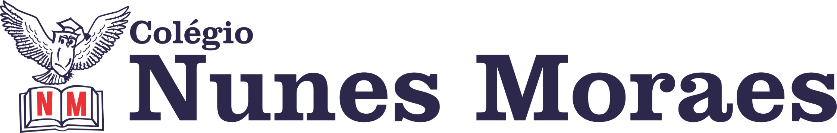 “Hoje sorria muito e encare tudo com otimismo, e tenha um bom dia!”Boa quinta-feira para você!PROVA DE TEXTO 7:00H ÁS 7:55H1ª aula: 7:55h às 8:45h – HISTÓRIA – PROFESSORA: ANDREÂNGELA COSTAO link será disponibilizado no whatsApp dos alunos.1º passo: Assista à aula pelo Google Meet.Caso não consiga acessar, comunique-se com a Coordenação e assista a videoaula a seguir.Obs: o aluno que não conseguir acessar a videoconferência na plataforma Google Meet, deve fazer o seguinte:Acesse o Portal SAS e assista ao vídeo presente no link: https://storage-service.sasdigital.com.br/files/54fbd859-4312-4194-a8d4-8243c74418512º passo: correção da atividade que você realizou no contraturno escolar. 3º passo: Organize seu material para acompanhar a explicação: livro SAS 1, página 49.4º passo: Aplicação e correção de exercícios: Livro SAS página 51 (questão 1) e (questão 2).Obs: os alunos que não conseguiram acessar a aula no Google Meet, conferir suas respostas para essas questões no gabarito da plataforma SAS.5º passo: Envie foto da atividade realizada para COORDENAÇÃO . Escreva a matéria, seu nome e seu número em cada página.
6º passo: Resolva a atividade no contraturno escolar. Livro SUP,  página 81 e 82 (questão 10) e (questão 11).Durante a resolução dessas questões o professora Andreângela vai tirar dúvidas no chat/whatsapp (92743469)Faça foto das atividades que você realizou e envie para coordenação Islene(9.9150-3684)Essa atividade será pontuada para nota.2ª aula: 8:45h às 9:35h – MATEMÁTICA PROJETO – PROFESSOR: RICARDO BENTOO link será disponibilizado no whatsApp dos alunos.1º passo: Acessar o link da aula: 2º passo: Resolução das questões 8 à 11 da página 32 (Suplementar 1).3º passo: Acompanhe a correção das atividades pelo Meet . 4º passo: Enviar as atividades para a Islene.Durante a resolução dessas questões o professor Ricardo vai tirar dúvidas no chat/whatsapp (992705207)Faça foto das atividades que você realizou e envie para coordenação Islene(9.9150-3684)Essa atividade será pontuada para nota.

Intervalo: 9:35h às 9:55h3ª aula: 9:55h às 10:45 h – MATEMÁTICA – PROFESSOR: DENILSON SOUSAO link será disponibilizado no whatsApp dos alunos.1° passo: Estude a página 56 2° Passo: Enquanto realiza o 1° passo, acesse o link disponibilizado no grupo da sala no WhatsApp para ter acesso a sala de aula no Google Meet.  Obs.: o aluno que não conseguir ter acesso a videoconferência na plataforma Google Meet, deve fazer seguinte: Assista o vídeo presente em:https://youtu.be/DevPc2La-LY 3° passo: Resolva as questões das páginas 60 e 61.Durante a resolução dessas questões o professor Denilson vai tirar dúvidas no chat/whatsapp (991652921)Faça foto das atividades que você realizou e envie para coordenação Islene(9.9150-3684)Essa atividade será pontuada para nota.4ª aula: 10:45h às 11:35h - PORTUGUÊS – PROFESSORA: TATYELLEN PAIVAO link será disponibilizado no whatsApp dos alunos.1º passo: Resolva os exercícios no livro de Gramática. – pág. 183 (questão 1); 184 (questões 1 a 4) e 185 (questão 1)Caso não consiga acessar à aula, aguarde a correção que será enviada pela professora no grupo.2º passo: Atente-se à correção da atividade. – pág. 183 (questão 1); 184 (questões 1 a 4) e 185 (questão 1)Durante a resolução dessas questões o professora Tatyellen vai tirar dúvidas no chat/whatsapp (92193687)Faça foto das atividades que você realizou e envie para coordenação Islene(9.9150-3684)Essa atividade será pontuada para nota.PARABÉNS POR SUA DEDICAÇÃO!